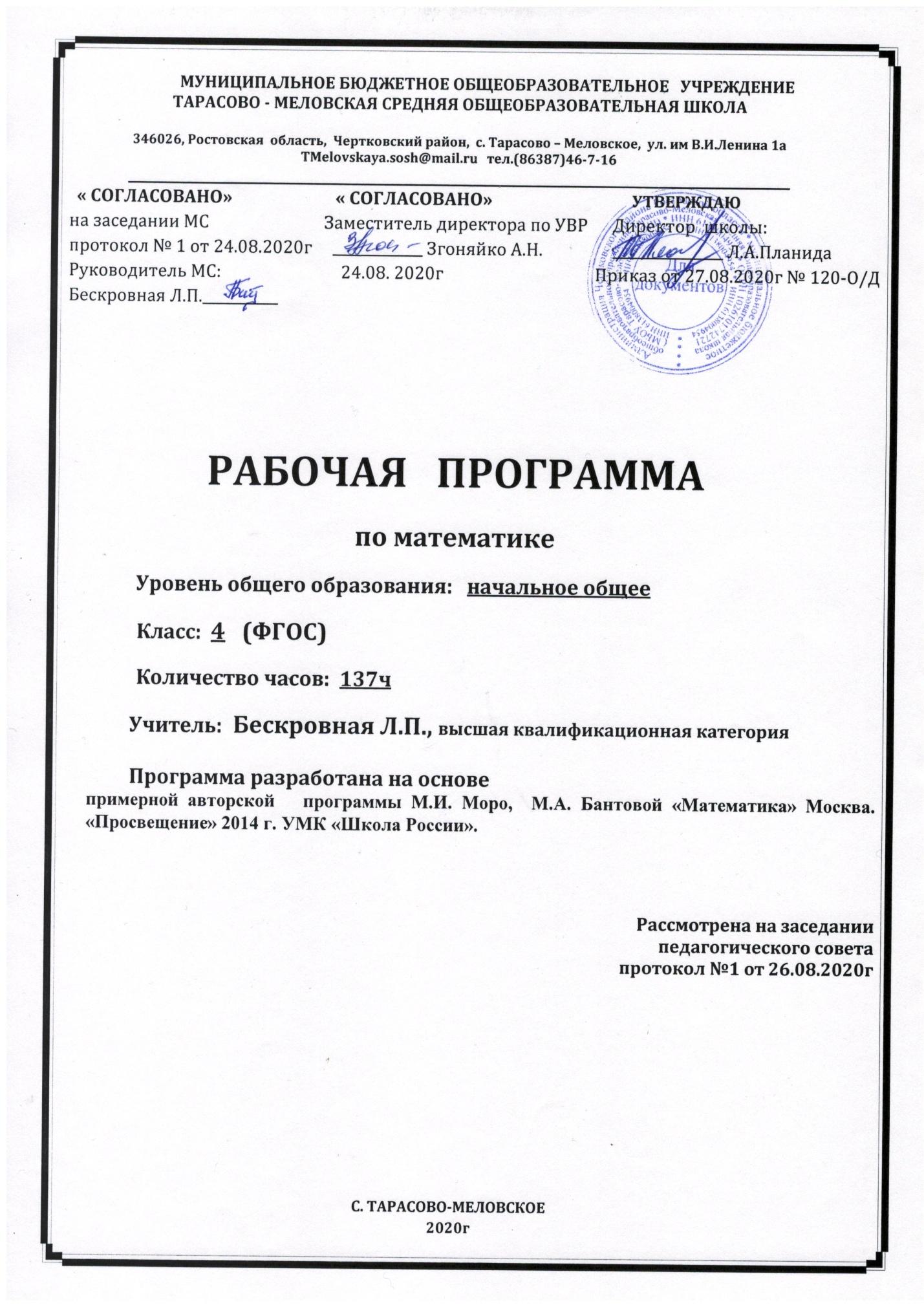 РАЗДЕЛ 1. Пояснительная запискаДанная рабочая программа составлена  в соответствие с:требованиями федерального  государственного образовательного стандарта начального общего образования (приказ Минобразования России №373 от 6.10.2009г с изменениями от  31.12.2015 № 1576)примерной авторской   программы М.И. Моро, М.А. Бантовой «Математика» 4 класс. М. «Просвещение» 2014г. УМК «Школа России».основной образовательной программой  начального общего образования МБОУ Тарасово – Меловской СОШ  (Приказ от 27.08.2020г  № 120 ).календарным учебным графиком МБОУ Тарасово – Меловской СОШ  на 2020-2021 учебный год (Приказ от 27.08.2020г  № 120 ).учебным планом МБОУ Тарасово – Меловской СОШ  на 2020-2021 учебный год (Приказ   от 27.08.2020г №120);приказом Минобрнауки России от 28.12.2018г №345 «Об утверждении федерального перечня учебников, рекомендуемых к использованию при реализации имеющих государственную аккредитацию образовательных программ начального общего, основного общего, среднего общего образования».положением о рабочей программе ( Приказ от 29.08.2017 №130 ) На основании:Статья 12. Образовательные программы Федерального закона об образованииУтвержден 29 декабря 2012 года N 273-ФЗСтатья 28.  Компетенция , права ,обязанности  и ответственность образовательного учреждения Федерального закона об образованииУтвержден 29 декабря 2012 года N 273-ФЗп. 4.4 Устава школы( Постановление Администрации Чертковского района Ростовской области от 14.09.2015 № 724 )Основными целями начального обучения математике являются:· Математическое развитие младших школьников.· Формирование системы начальных математических знаний.· Воспитание интереса к математике, к умственной деятельности.Задачи  направлены на достижение основных целей начального математического образования:— формирование элементов самостоятельной интеллектуальной деятельности на основе овладения несложными математическими методами познания окружающего мира (умения устанавливать, описывать, моделировать и объяснять количественные и пространственные отношения);— развитие основ логического, знаково-символического и алгоритмического мышления;— развитие пространственного воображения;— развитие математической речи;— формирование системы начальных математических знаний и умений их применять для решения учебно-познавательных и практических задач;— формирование умения вести поиск информации и работать с ней;— формирование первоначальных представлений о компьютерной грамотности;— развитие познавательных способностей;— воспитание стремления к расширению математических знаний;— формирование критичности мышления;— развитие умений аргументированно обосновывать и отстаивать высказанное суждение, оценивать и принимать суждения других, совершенствовать свою речь.                       Учебно- методический комплектУчебник «Математика 4 класс» Моро М.И., Степановой С.В., Волковой С.И. (М., Просвещение, 2018 г.)Методические рекомендации к учебнику «Математика» 4 классс, Моро М.И. М. : Просвещение .                         Место учебного предметаВ федеральном базисном учебном плане  на учебный предмет математика в 4 классе     отводится __4_ часа в неделю. Календарный учебный график МБОУ Тарасово - Меловской СОШ  на 2020 -2021 учебный год предусматривает 35учебных недель в 4 классе. В соответствии с ФГОС и учебным планом школы на 2020-2021 уч. год  для начального общего образования  на учебный предмет   математикав__4_ классе отводится  _4_ часа в неделю, т.е._140__ часов в год. Данная рабочая программа  является гибкой и позволяет в ходе реализации вносить изменения в соответствии со сложившейся ситуацией: - дополнительные дни отдыха, связанные с государственными праздниками (календарный учебный график приказ №120 от 27.08.2020г);- прохождение курсов повышения квалификации ( на основании приказа РОО);                                                                                                           -отмена  учебных занятий по погодным условиям ( на основании приказа РОО);                                                                                                                                          - по болезни учителя; - участие в ВПР;- в условиях карантина на дистанционном обучении;и другими.Так как 23.02,3.05; 10.05являются официальными   праздничными нерабочими днями в РФ, то рабочая программа, рассчитанная на 137часов, будет выполнена и освоена обучающимися в  полном объёме .                                   РАЗДЕЛ 2. Планируемые результатыПрограмма обеспечивает достижение выпускниками начальной школы следующих личностных, метапредметных и предметных результатов.Личностные результаты УУДУ обучающегося будут сформированы:навыки в проведении самоконтроля и самооценки результатов своей учебной деятельности;основы мотивации учебной деятельности и личностного смысла изучения математики,интерес, переходящий в потребность к расширению знаний, к прменению поисковых и творческих подходов к выполнению заданий и пр., предложенных в учебнике или учителем;положительное отношение к урокам математики, к учебе, к школе;понимание значения математических знаний в собственной жизни;понимание значения математики в жизни и деятельности человека;восприятие критериев оценки учебной деятельности и понимание оценок учителя успешности учебной деятельности;умение самостоятельно выполнять определнные учителем виды работ (деятельности), понимая  личную ответственность за результат;знать и применять правила общения, осваивать навыки сотрудничества в учебной деятельности;начальные  представления об основах гражданской идентичности (через систему определенных заданий и упражнений);цважение и принятие семейных ценностей, понимания необходимости бережного отношения к природе, к своему здоровью и здоровью других людей.обучающийся получит возможность для формирования:начальные представления об универсальности математических способов познания окружающего мира;осознание значения математических знаний в жизни человека, при изучении других школьных дисциплин;осознанное проведение самоконтроля и адекватной самооценки результатов своей учебной деятельности;интерес к изучению учебного предмета математики: количественных и пространственных отношений, зависимостей между объектами, процессами и явлениями окружающего мира и способами их описания на языке математики, к освоению математических способов решения познавательных задач.Метапредметные результаты УУДРегулятивныеобучающийся научится:понимать, принимать и сохранять различные учебные задачи; осуществлять поиск средств для достижения учебной задачи;находить способы решения учебной задачи и выполнять учебные действия в устной и письменной форме, использовать математические термины, символы и знаки; планировать свои действия в соответствии с поставленной учебной задаче для её решения;проводить пошаговый контроль под руководством учителя, а в некоторых случаях – самостоятельно;выполнять самоконтроль  и самооценку результатов своей учебной деятельности на уроке и по результатам изучения отдельных тем;обучающийся получит возможность научиться:самостоятельно планировать и контролировать учебные действия в соответствии с поставленной целью; находить способ решения учебной задачи;адекватно проводить самооценку результатов своей учебной деятельности, понимать причины неуспеха на том или ином этапе;самостоятельно делать несложные выводы о математических объектах и их свойствах;контролировать свои действия и соотносить их с поставленными целями и действиями других участников, работающих в паре, в группе.Познавательные УУДобучающийся научится:устанавливать математические отношения между объектами, взаимосвязи в явлениях  процессах и представлять информацию в знаково-символической и графической форме, строить модели, отражающие различные отношения между объектами;проводить сравнение по одному или нескольким признакам и на этой основе делать выводы;устанавливать закономерность следования объектов (чисел, числовых выражений, равенств, геометрических фигур и др.) и определять недостающие в ней элементы;выполнять классификацию по нескольким предложенным или самостоятельно найденным основаниям;делать выводы по аналогии и проверять эти выводы;проводить несложные обобщения и использовать математические знания в расширенной области применения;понимать базовые межпредметные предметные понятия: число, величина, геометрическая фигура;фиксировать математические отношения между объектами и группами объектов в знаково-символической форме (на моделя);осуществлять расширенный поиск информации и представлять информацию в предложенной форме.обучающийся получит возможность научиться:умениям самостоятельно находить необходимую информацию и использовать знаково-символические средства для её представления, для построения моделей изучаемых объектов и процессов;осуществлять поиск и выделять необходимую информацию для учебных и поисково - творческих заданий.Коммуникативные УУДобучающийся научится:строить речевое высказывание в устной форме, использовать математическую терминологию;понимать различные позиции в подходе к решению учебной задачи, задавать вопросы для их уточнения, четко и аргументировано высказывать свои оценки и предложения;принимать активное участие в работе в паре ив группе, использовать умения вести диалог, речевые коммуникативные средства;знать и применять правила общения, осваивать навыки сотрудничества в учебной деятельности;контролировать свои действия при работе в группе и осознавать важность своевременного и качественного выполнения взятого на себя обязательства для общего дела.Обучающийся получает возможность научиться:умение использовать речевые средства и средства информационных и коммуникативных технологий при работе в паре, в группе в ходе решения учебно-познавательных задач, во время участия в проектной деятельности;согласовывать свою позицию с позицией участников по работе в группе, в паре, признавать возможность существования различных точек зрения, корректно отстаивать свою позицию;готовность конструктивно разрешать конфликты посредством учета интересов сторон и сотрудничества.Предметные результаты- Использование приобретённых математических знаний для описания и объяснения окружающих предметов, процессов, явлений, а также для
оценки их количественных и пространственных отношений.-  Овладение основами логического и алгоритмического мышления,
пространственного воображения и математической речи, основами счёта,измерения, прикидки результата и его оценки, наглядного представления данных в разной форме (таблицы, схемы, диаграммы), записи и выполнения алгоритмов.- Приобретение начального опыта применения математических знаний для решения учебно-познавательных и учебно-практических задач.- Умения выполнять устно и письменно арифметические действия с числами и числовыми выражениями, решать текстовые задачи, выполнять и строить алгоритмы и стратегии в игре, исследовать, распознавать и изображать геометрические фигуры, работать с таблицами, схемами, графиками и диаграммами, цепочками, представлять, анализировать и интерпретировать данные.- Приобретение первоначальных навыков работы на компьютере (набирать текст на клавиатуре, работать с меню, находить информацию по заданной теме, распечатывать её на принтере).Предметными результатами изучения предмета «Математика» в 4-м классе являются формирование следующих умений. Обучающиеся должны уметь:- использовать при решении различных задач название и последовательность чисел в натуральном ряду в пределах 1 000 000 (с какого числа начинается этот ряд, как образуется каждое следующее число в этом ряду);- объяснять, как образуется каждая следующая счётная единица;- использовать при решении различных задач названия и последовательность разрядов в записи числа;- использовать при решении различных задач названия и последовательность первых трёх классов;- рассказывать, сколько разрядов содержится в каждом классе;- объяснять соотношение между разрядами;- использовать при решении различных задач и обосновании своих действий знание о количестве разрядов, содержащихся в каждом классе;- использовать при решении различных задач и обосновании своих действий знание о том, сколько единиц каждого класса содержится в записи числа;- использовать при решении различных задач и обосновании своих действий знание о позиционности десятичной системы счисления;- использовать при решении различных задач знание о единицах измерения величин (длина, масса, время, площадь), соотношении между ними;- использовать при решении различных задач знание о функциональной связи между величинами (цена, количество, стоимость; скорость, время, расстояние; производительность труда, время работы, работа);- выполнять устные вычисления (в пределах 1 000 000) в случаях, сводимых к вычислениям в пределах 100, и письменные вычисления в остальных случаях, выполнять проверку правильности вычислений;- выполнять умножение и деление с 1 000;- решать простые и составные задачи, раскрывающие смысл арифметических действий, отношения между числами и зависимость между группами величин (цена, количество, стоимость; скорость, время, расстояние; производительность труда, время работы, работа);- решать задачи, связанные с движением двух объектов: навстречу и в противоположных направлениях;- решать задачи в 2–3 действия на все арифметические действия арифметическим способом (с опорой на схемы, таблицы, краткие записи и другие модели);- осознанно создавать алгоритмы вычисления значений числовых выражений, содержащих до 3−4 действий (со скобками и без них), на основе знания правила о порядке выполнения действий и знания свойств арифметических действий и следовать этим алгоритмам, включая анализ и проверку своих действий;- осознанно пользоваться алгоритмом нахождения значения выражений с одной переменной при заданном значении переменных;- использовать знание зависимости между компонентами и результатами действий сложения, вычитания, умножения, деления при решении уравнений вида:a ± x= b; x – a= b;a ∙ x = b; a : x= b; x :a= b;- уметь сравнивать значения выражений, содержащих одно действие; понимать и объяснять, как изменяется результат сложения, вычитания, умножения и деления в зависимости от изменения одной из компонентов- выделять из множества треугольников прямоугольный и тупоугольный, равнобедренный и равносторонний треугольники;- строить окружность по заданному радиусу;- распознавать геометрические фигуры: точка, линия (прямая, кривая), отрезок,  ломаная, многоугольник и его элементы (вершины, стороны, углы), в том числе треугольник, прямоугольник (квадрат), угол, круг, окружность (центр, радиус).Учёт уровневого подхода к достижению планируемых результатовПланируемые результаты базового уровня приводятся в блоке «Выпускник научится», планируемые результаты повышенного уровня – в блоке «Выпускник получит возможность научиться».	Числа и величиныВыпускник научится:читать, записывать, сравнивать, упорядочивать числа от нуля до миллиона;устанавливать закономерность — правило, по которому составлена числовая последовательность, и составлять последовательность по заданному или самостоятельно выбранному правилу (увеличение/уменьшение числа на несколько единиц, увеличение/уменьшение числа в несколько раз);группировать числа по заданному или самостоятельно установленному признаку;читать и записывать величины (массу, время, длину, площадь, скорость), используя основные единицы измерения величин и соотношения между ними (килограмм — грамм; год — месяц — неделя — сутки — час — минута, минута —секунда; километр — метр, метр — дециметр, дециметр — сантиметр, метр — сантиметр, сантиметр — миллиметр), сравнивать   названные   величины,   выполнять   арифметические действия с этими величинами.Выпускник в совместной деятельности с учителем получит возможность научиться:классифицировать числа по одному или нескольким основаниям, объяснять свои действия;выбирать единицу для измерения данной величины (длины, массы, площади, времени), объяснять свои действия.Арифметические действияВыпускник научится:выполнять письменно действия с многозначными числами (сложение, вычитание, умножение и деление на однозначное, двузначное числа в пределах 10 000) с использованием таблиц сложения и умножения чисел, алгоритмов письменных арифметических действий (в том числе деления с остатком);выполнять устно сложение, вычитание, умножение и деление однозначных, двузначных и трёхзначных чисел в случаях, сводимых к действиям в пределах 100 (в том числе с нулём и числом 1);выделять  неизвестный  компонент  арифметического действия и находить его значение;вычислять значение числового выражения (содержащего 2—3 арифметических действия, со скобками и без скобок).Выпускник в совместной деятельности с учителем получит возможность научиться:выполнять действия с величинами;использовать свойства арифметических действий для удобства вычислений;проводить проверку правильности вычислений (с помощью обратного действия, прикидки и оценки результата действия).Работа с текстовыми задачамиВыпускник научится:анализировать задачу, устанавливать зависимость между величинами, взаимосвязь между условием и вопросом задачи, определять количество и порядок действий для решения задачи, выбирать и объяснять выбор действий;решать учебные задачи и задачи, связанные с повседневной жизнью, арифметическим способом (в  1—2 действия);оценивать правильность хода решения и реальность ответа на вопрос задачи.Выпускник в совместной деятельности с учителем получит возможность научиться:решать задачи на нахождение доли величины и величины по значению её доли (половина, треть,  четверть, пятая, десятая часть);решать задачи в 3—4 действия;находить разные способы решения задачи.Пространственные отношения. Геометрические фигурыВыпускник научится:описывать взаимное расположение предметов в пространстве и на плоскости;распознавать, называть, изображать геометрические фигуры (точка, отрезок, ломаная, прямой угол, многоугольник, треугольник, прямоугольник, квадрат, окружность, круг);выполнять построение геометрических фигур с заданными измерениями (отрезок, квадрат, прямоугольник) с помощью линейки, угольника;использовать свойства прямоугольника и квадрата для решения задач;распознавать и называть геометрические тела (куб, шар);соотносить реальные объекты с моделями геометрических фигур.Выпускник в совместной деятельности с учителем получит возможность научиться:распознавать, различать и называть геометрические тела: параллелепипед, пирамиду, цилиндр, конус.Геометрические величиныВыпускник научится:измерять длину отрезка;вычислять периметр треугольника, прямоугольника и квадрата, площадь прямоугольника и квадрата;оценивать размеры геометрических объектов, расстояния приближённо (на глаз).Выпускник в совместной деятельности с учителем получит возможность научиться:вычислять периметр и площадь различных фигур прямоугольной формы.Работа с информациейВыпускник научится:читать несложные готовые таблицы;заполнять несложные готовые таблицы;читать несложные готовые столбчатые диаграммы.Выпускник в совместной деятельности с учителем получит возможность научиться:читать несложные готовые круговые диаграммы;достраивать несложную готовую столбчатую диаграмму;сравнивать и обобщать информацию,  представленную в строках и столбцах несложные  таблиц и диаграмм;распознавать одну и ту же информацию, представленную в разной форме (таблицы и диаграммы);планировать  несложные  исследования,   собирать  и представлять полученную информацию с помощью таблиц и диаграмм;интерпретировать информацию, полученную при проведении несложные исследований (объяснять, сравнивать и обобщать данные, делать выводы и прогнозы).                                    РАЗДЕЛ 3. Содержание учебного предметаЧисла от 1 до 1000. Повторение (12ч)Нумерация.Числа от 1 до 1000. Нумерация. Четыре арифметических действия. Порядок их выполнения в выражениях, содержащих 2—4 действия. Письменные приемы вычислений.Числа, которые больше 1000. Нумерация (10 ч)Новая счетная единица — тысяча.Разряды и классы: класс единиц, класс тысяч, класс миллионов и т. д.Чтение, запись и сравнение многозначных чисел.Представление многозначного числа в виде суммы раз рядных слагаемых.Увеличение (уменьшение) числа в 10, 100, 1000 раз.Практическая работа: Угол. Построение углов различных видов.Величины (15 ч)Единицы длины: миллиметр, сантиметр, дециметр, метр, километр. Соотношения между ними.Единицы площади: квадратный миллиметр, квадратный сантиметр, квадратный дециметр, квадратный метр, квадратный километр. Соотношения между ними.Единицы массы: грамм, килограмм, центнер, тонна. Соотношения между ними.Единицы времени: секунда, минута, час, сутки, месяц, год, век. Соотношения между ними. Задачи на определение начала, конца события, его продолжительности.Практическая работа: Измерение площади геометрической фигуры при помощи палетки.Сложение и вычитание (12ч)Сложение и вычитание (обобщение и систематизация знаний): задачи, решаемые сложением и вычитанием; сложение и вычитание с числом 0; переместительное и сочетательное свойства сложения и их использование для рационализации вычислений; взаимосвязь между компонентами и результатами сложения и вычитания; способы проверки сложения и вычитания.Решение уравнений вида:Х + 312 = 654 + 79,729 – х = 217,х – 137 = 500 – 140.Устное сложение и вычитание чисел в случаях, сводимых к действиям в пределах 100, и письменное – в остальных случаях.Сложение и вычитание значений величин.Умножение и деление (80ч)Умножение и деление (обобщение и систематизация знаний): задачи, решаемые умножением и делением; случаи умножения с числами 1 и 0; деление числа 0 и невозможность деления на 0; переместительное и сочетательное свойства умножения, распределительное свойство умножения относительно сложения; рационализация вычислений на основе перестановки множителей, умножения суммы на число и числа на сумму, деления суммы на число, умножения и деления числа на произведение; взаимосвязь между компонентами и результатами умножения и деления; способы проверки умножения и деления.Решение уравнений вида 6 – х = 429 + 120, х – 18 = 270 – 50, 360 : х= 630 : 7 на основе взаимосвязей между компонентами и результатами действий.Устное умножение и деление на однозначное число в случаях, сводимых к действиям в пределах 100; умножение и деление на 10, 100, 1000.Письменное умножение и деление на однозначное и двузначное числа в пределах миллиона. Письменное умножение и деление на трехзначное число (в порядке ознакомления).Умножение и деление значений величин на однозначное число.Связь между величинами (скорость, время, расстояние; масса одного предмета, количество предметов, масса всех предметов и др.).В течение всего года проводится:вычисление значений числовых выражений в 2 – 4 действия ( со скобками и без них), требующих применения всех изученных правил о порядке действий;решение задач в одно действие, раскрывающих:а) смысл арифметических действий;б) нахождение неизвестных компонентов действий;в) отношения больше, меньше, равно;г) взаимосвязь между величинами;д) решение задач в 2 – 4 действия;решение задач на распознавание геометрических фигур в составе более сложных; разбиение фигуры на заданные части; составление заданной фигуры из 2 – 3 ее частей; построение фигур с помощью линейки и циркуля.Итоговое повторение (8 ч)Нумерация многозначных чисел. Арифметические действия. Порядок выполнения действий.Выражение. Равенство. Неравенство. Уравнение.Величины.Геометрические фигуры.Доли.Решение задач изученных видов.                 РАЗДЕЛ 4. Тематическое планирование.         Раздел 5. Календарно – тематическое планирование          Раздел 6.Система оценки достижения планируемых результатов:В зависимости от этапа обучения используются три вида оценивания: текущее оценивание, тесно связанное с процессом обучения, тематическое и итоговое оценивание.Текущее оценивание - наиболее гибкая проверка результатов обучения, которая сопутствует процессу становления умений и навыков. Его основная цель - анализ хода формирования знаний и умений учащихся, формируемых на уроках математики (наблюдение, сопоставление, установление взаимосвязей и т.д.). Это даёт возможность участникам образовательного процесса своевременно отреагировать на недостатки, выявить их причины и принять необходимые меры к устранению. Текущий контроль по математике можно осуществлять как в письменной, так и в устной форме. Письменные работы для текущего контроля рекомендуется проводить не реже одного раза в неделю в форме самостоятельной работы или математического диктанта. Тематическое оценивание в конце изучения тематических блоков курса «Математика» является важным звеном процесса обучения, так как даёт возможность учащимся подготовиться, при необходимости пересдать материал и таким образом исправить полученную ранее отметку. Формой тематического контроля в конце изучения каждого тематического блока является выполнение самостоятельных заданий. Тематический контроль по математике в начальной школе проводится в основном в письменной форме. Для тематических проверок выбираются узловые вопросы программы: приемы устных вычислений, действия с многозначными числами, измерение величин и др.Основным объектом оценки метапредметных результатов служит сформированность ряда регулятивных, коммуникативных и познавательных универсальных действий, т.е. таких умственных действий учащихся, которые направлены на анализ своей познавательной деятельности и управление ею. Итоговый контроль по математике проводится в форме контрольных работ комбинированного характера (они содержат арифметические задачи, примеры, задания геометрического характера и др.). В этих работах сначала отдельно оценивается выполнение задач, примеров, заданий геометрического характера, а затем выводится итоговая отметка за всю работу. Итоговый контроль проводится как оценка результатов обучения четыре раза в год: в конце первой, второй, третьей и четвертой четверти учебного года.В основе оценивания письменных работ по математике лежат правильность выполнения и объем выполненного задания.В основу оценивания устного ответа учащихся положены следующие показатели: правильность, обоснованность, самостоятельность, полнота.Отметка "5" - устный ответ, письменная работа, практическая деятельность в полном объеме соответствует учебной программе, допускается один недочет, объем ЗУНов составляет 90-100% содержания (правильный полный ответ, представляющий собой связное, логически последовательное сообщение на определенную тему, умение применять определения, правила в конкретных случаях.Обучающийся  обосновывает свои суждения, применяет знания на практике, приводит собственные примеры).Отметка "4" - устный ответ, письменная работа, практическая деятельность или её результаты в общем соответствуют требованиям учебной программы и объем ЗУНов составляет 70-90% содержания (правильный, но не совсем точный ответ).Отметка "3" - устный ответ, письменная работа, практическая деятельность и её результаты в основном соответствуют требованиям программы, однако имеется определённый набор грубых и негрубых ошибок и недочётов. Обучающийся  владеет ЗУНами в объеме 50-70% содержания (правильный, но не полный ответ, допускаются неточности в определении понятий или формулировке правил, недостаточно глубоко и доказательно ученик обосновывает свои суждения, не умеет приводить примеры, излагает материал непоследовательно).Отметку "2" - устный ответ, письменная работа, практическая деятельность и её результаты частично соответствуют требованиям программы, имеются существенные недостатки и грубые ошибки, объем ЗУНов обучающегося составляет менее 50% содержания (неправильный ответ).Оценивание контрольных работ:Отметки в контрольной работе ставятся по числу решённых задач.За каждую учебную задачу или группу заданий (задач), показывающую овладение конкретным действием (умением), определяется и ставится отдельная отметка. По количеству полученных отметок за контрольную работу выводится средняя арифметическая, которая и является итоговой и выставляется в классный журнал за то число, когда проводился контроль данный контроль знаний. За отдельно решенные задания отметки выставляются в свободные клетки классного журнала по данной теме.ОЦЕНКА ПИСЬМЕННЫХ РАБОТ ПО МАТЕМАТИКЕРабота, состоящая из примеров: «5» - без ошибок. «4» -1 грубая и 1-2 негрубые ошибки. «3» - 2-3 грубые и 1-2 негрубые ошибки или 3 и более негрубых ошибки. «2» - 4 и более грубых ошибки. «1» - все задания выполнены с ошибками.Работа, состоящая из задач:«5» - без ошибок. «4» - 1-2 негрубых ошибки. «3» - 1 грубая и 3-4 негрубые ошибки. «2» - 2 и более грубых ошибки. «1» - задачи не решены.Комбинированная работа:«5» - без ошибок «4» - 1 грубая и 1-2 негрубые ошибки, при этом грубых ошибок не должно быть в задаче. «3» - 2-3 грубые и 3-4 негрубые ошибки, при этом ход решения задачи должен быть верным. «2» - 4 грубые ошибки. «1» - все задания выполнены с ошибками.Контрольный устный счет:«5» - без ошибок. «4» -1-2 ошибки. «3» - 3-4 ошибки.Грубые ошибки:1.Вычислительные ошибки в примерах и задачах. 2. Ошибки на незнание порядка выполнения арифметических действий. 3. Неправильное решение задачи (пропуск действия, неправильный выбор действий, лишние действия). 4. Не решенная до конца задача или пример 5. Невыполненное задание. Негрубые ошибки:1.Нерациональный прием вычислений. 2. Неправильная постановка вопроса к действию при решении задачи. 3. Неверно сформулированный ответ задачи. 4. Неправильное списывание данных (чисел, знаков). 5. Недоведение до конца преобразований. За грамматические ошибки, допущенные в работе, оценка по математике не снижается. За неряшливо оформленную работу, несоблюдение правил каллиграфии оценка по математике снижается на 1 балл, но не ниже «3». ПРОВЕРОЧНЫЕ РАБОТЫЦель: проверка знаний, умений, навыков учащихся.1. Самостоятельная работа: а) должна присутствовать на каждом уроке (15-20 минут); б) предусматривает помощь учителя; в) может быть раздроблена и использоваться на разных этапах урока.Цель работы: 1) закрепление знаний; 2) углубление знаний; 3) проверка домашнего задания; Начиная работу, сообщите детям: 1) время, отпущенное на задания; 2) цель задания; 3)в какой форме оно должно быть выполнено; 4) как оформить результат; 5) какая помощь будет оказана (не только «слабому» ученику, но и «сильному», т.к. его затруднение может быть вызвано такой причиной, как недомогание)КОНТРОЛЬНАЯ РАБОТАа) задания должны быть одного уровня для всего класса;б) задания повышенной трудности выносятся в «дополнительное задание», которое предлагается для выполнения всем ученикам и оценивается только оценками «4» и «5»; обязательно разобрать их решение при выполнении работы над ошибками; в) за входную работу оценка «2» в журнал не ставится; г) оценка не снижается, если есть грамматические ошибки и неаккуратные исправления; д) неаккуратное исправление - недочет (2 недочета = 1 ошибка).Задание считается выполненным, если содержит более 65% верных ответов.Самостоятельное исправление ошибки обучающимся не учитывается, отметка не снижается.При выведении средней арифметической отметки 4,5 балла считаются за «4», 4,6 и более – за «5».Особенности оценивания тестовых работРаздел Кол-во часовЭлементы содержанияОсновные виды учебной деятельностиСистема оценкиЧисла от 1 до 1000.Повторение.12ч.НумерацияЧетыре арифметических действияЗнакомство со столбчатыми диаграммами. Чтение и составление столбчатых диаграмм.Читают и строят столбчатые диаграммы.Работают в паре. Находят и исправляют неверные высказывания. Излагают и отстаивают свое мнение, аргументируют свою точку зрения, оценивают точку зрения товарища, обсуждают высказанные мнения.Математический диктант Тестовая работа Контрольная работаЧисла, которые больше 1000.Нумерация.10ч.Новая счетная единица — тысяча. Класс единиц и класс тысяч. Чтение и запись многозначных чисел.
Представление многозначных чисел в виде суммы разрядных слагаемых. Сравнение многозначных чисел. Увеличение (уменьшение) числа в 10, 100 и 1 000 раз.
Выделение в числе общего количества единиц любого разряда. Классмиллионов. КлассмиллиардовСчитают предметы десятками, сотнями, тысячами.Читают и записывают любые числа в пределах миллиона,Заменяют многозначное число суммой разрядных слагаемых. Выделяют в числе единицы каждого разряда. Определяют и называют общее количество единиц любого разряда, содержащихся в числе.Сравнивают числа по классам и разрядам.Упорядочивают заданные числа.Устанавливают правило, по которому составлена числовая последовательность, продолжают ее, восстанавливают пропущенные в ней элементы. Оценивают правильность составления числовой последовательности.
Группируют числа по заданному или самостоятельно установленному признаку, находят несколько вариантов группировки.Увеличивают (уменьшать) числа в 10, 100, 1 000 раз.
Собирают информацию о своем городе (селе) и на этойоснове создавать математический справочник «Наш город (село) в числах».Используют материал справочника для составления и решения различных текстовых задач.Сотрудничают с взрослыми и сверстниками.
Составляют план работы.Анализируют и оценивают результаты работы.Математический диктант Тестовая работа Контрольная работа Практическая работаВеличины.15ч.Единица длины — километр. Таблица единиц длины.Единицы площади — квадратный километр, квадратный миллиметр. Таблица единиц площади. Определение площади с помощью палетки.Масса. Единицы массы — центнер, тонна. Таблица единиц массы. Время. Единицы времени — секунда, век. Таблица единиц времени Решение задач на определение начала, продолжительности и конца событияПереводят одни единицы длины в другие (мелкие в более крупные и крупные — в более мелкие).Измеряют и сравнивают длины; упорядочивают их значения.Сравнивают значения площадей разных фигур.Переводят одни единицы площади в другие.Определять площади фигур произвольной формы, используя палетку.Переводят одни единицы массы в другие.Приводить примеры и описывать ситуации, требующие перехода от одних единиц измерения к другим (от мелких - к более крупным и наоборот).Исследовать ситуации, требующие сравнения объектов по массе, упорядочивать их.Переводят одни единицы времени в другие.Исследуют ситуации, требующие сравнения событий по продолжительности, упорядочивают их.Решают задачи на определение начала, продолжительности и конца события.Математический диктант Тестовая работа Контрольная работа Практическая работаСложение и вычитание.12ч.Сложение и вычитание (обобщение и систематизация знаний): задачи, решаемые сложением и вычитанием; сложение и вычитание с числом 0; переместительное и сочетательное свойства сложения и их использование для рационализации вычислений; взаимосвязь между компонентами и результатами сложения и вычитания; способы проверки сложения и вычитания.Решение уравнений вида:Х + 312 = 654 + 79,729 – х = 217,х – 137 = 500 – 140.Устное сложение и вычитание чисел в случаях, сводимых к действиям в пределах 100, и письменное – в остальных случаях.Сложение и вычитание значений величин.Выполняют письменно сложение и вычитание многозначных чисел, опираясь на знание алгоритмов их выполнения; сложение и вычитание величин.Осуществляют пошаговый контроль правильности выполнения арифметических действий (сложение, вычитание).
Выполняют сложение и вычитание значений величин.Моделируют зависимости между величинами в текстовых задачах и решают их.
Выполняют задания творческого и поискового характера. 
Оценивают результаты усвоения учебного материала делать выводы, планировают действия по устранению выявленных недочетов, проявляют  личностную заинтересованность в расширении знаний и способов действий.Проверочная работаКонтрольная работаУмножение и деление.80ч.Умножение и деление (обобщение и систематизация знаний): задачи, решаемые умножением и делением; случаи умножения с числами 1 и 0; деление числа 0 и невозможность деления на 0; переместительное и сочетательное свойства умножения, распределительное свойство умножения относительно сложения; рационализация вычислений на основе перестановки множителей, умножения суммы на число и числа на сумму, деления суммы на число, умножения и деления числа на произведение; взаимосвязь между компонентами и результатами умножения и деления; способы проверки умножения и деления.Решение уравнений вида 6 – х = 429 + 120, х – 18 = 270 – 50, 360 : х= 630 : 7 на основе взаимосвязей между компонентами и результатами действий.Устное умножение и деление на однозначное число в случаях, сводимых к действиям в пределах 100; умножение и деление на 10, 100, 1000.Письменное умножение и деление на однозначное и двузначное числа в пределах миллиона. Письменное умножение и деление на трехзначное число (в порядке ознакомления).Умножение и деление значений величин на однозначное число.Выполняют письменное умножение и деление многозначного числа на однозначное.Осуществляют пошаговый контроль правильности выполнения арифметических действий (умножение и деление многозначного числа на однозначное).
Составляют план решения текстовых задач и решать их арифметическим способом.Оценивают результаты усвоения учебного материала, делать выводы, планируют действия по устранению выявленных недочетов, проявляют  личностную заинтересованность в расширении знаний и способов действий.Моделируют взаимозависимости между величинами:скорость, время, расстояние. Переводят одни единицы
скорости в другие. Решают задачи с величинами: скорость, время, расстояние.Применяют свойство умножения числа на произведение вустных и письменных вычислениях.Выполняют устно и письменно умножение на числа,
оканчивающиеся нулями, объяснять используемые приемы.Контрольная работаПроверочная работаКонтрольная работаПроектная работаКонтрольная работаКонтрольная работаПроверочная работаКонтрольная работаКонтрольная работаУмножение и деление.80ч.Деление числа на произведение. 
Устные приемы деления для случаев вида 600 : 20 5 600 : 800. Деление с остатком на 10, 100, 1 000. Письменное деление на числа, оканчивающиеся нулями. Связь между величинами (скорость, время, расстояние; масса одного предмета, количество предметов, масса всех предметов и др.).Применяют свойство деления числа на произведение в устных и письменных вычислениях.Выполняют устно и письменно деление на числа, оканчивающиеся нулями, объясняют используемые приемы.
Выполняют деление с остатком на числа 10, 100, 1 000.Выполняют схематические чертежи по текстовым задачам
на одновременное встречное движение и движение в противоположных направлениях и решают такие задачи.Составляют планрешения задачи.Умножение и деление.80ч.Письменное умножение многозначного числа на двузначное и трехзначное число.Умножение числа на сумму. Алгоритм письменного умножения многозначного числа на двузначное и трехзначное число.Решение задач на нахождение неизвестного по двумразностям.Применяют в вычислениях свойство умножения числа на сумму нескольких слагаемых.
Выполняют письменно умножение многозначных чисел на
двузначное и трехзначное число, опираясь на знание алгоритмов письменного выполнения действия умножение.Осуществляют пошаговый контроль правильности и полноты выполнения алгоритма арифметического действия умножение.
Решают задачи на нахождение неизвестного по двум разностям. Выполняют прикидку результата, проверяют полученный результат.Умножение и деление.80ч.Письменное деление многозначного числа на двузначное и трехзначное число.Алгоритм письменного деления многозначного числа на двузначное и трехзначное число.
Проверка умножения делением и деления умножением.
Куб. Пирамида. Шар. Распознавание и название геометрических тел: куб, шар, пирамида.
Куб, пирамида: вершины, грани, ребра куба (пирамиды). Развертка куба. Развертка пирамиды. Изготовление моделей куба, пирамиды Объясняют каждый шаг в алгоритмах письменного деления многозначного числа на двузначное и трехзначное число.Выполняют письменно деление многозначных чисел на двузначное и трехзначное число, опираясь на знание алгоритмов письменного выполнения действия умножение.Осуществляют пошаговый контроль правильности и полноты выполнения алгоритма арифметического действия деление.
Проверяют выполненные действия: умножение делением и деление умножением.Распознают и называют геометрические тела: куб, шар, пирамида. 
Изготавливают модели куба и пирамиды из бумаги с использованием разверток.Моделируют разнообразные ситуации расположения объектов в пространстве и на плоскости.Соотносят реальные объекты с моделями многогранников и шара.Практическая работа Повторение.8ч.Нумерация многозначных чисел. Арифметические действия. Порядок выполнения действий. Выражение. Равенство. Неравенство. Уравнение. Величины. Геометрические фигуры. Доли. Решение задач изученных видов.Контрольнаяработа№Раздел. Тема урокаКол - во часовФормы контролядатадата№Раздел. Тема урокаКол - во часовФормы контроляпланфактЧисла от 1 до 1000 (12 часов)Числа от 1 до 1000 (12 часов)Числа от 1 до 1000 (12 часов)Числа от 1 до 1000 (12 часов)Числа от 1 до 1000 (12 часов)Числа от 1 до 1000 (12 часов)1Нумерация. Счет предметов. Разряды.1Фронтальный 1.092Четыре арифметических действия: сложение, вычитание, умножение, деление.1Фронтальный 2.093Нахождение суммы нескольких слагаемых.1Фронтальный 4.094Приемы письменного вычитания многозначных чисел..1Комбинированный7.095Приемы письменного умножения трехзначных чисел на однозначные числа. Умножение на 0 и 1.1Фронтальный 8.096Алгоритм письменного деления на однозначное число.1Фронтальный 9.097Приемы письменного деления на однозначное число.1Фронтальный 11.098Закрепление по теме: «Приемы письменного деления на однозначное число».1Индивидуальный14.099Диаграммы.1Фронтальный 15.0910Повторение  по теме:  «Числа от 1 до 1000». 1Фронтальный 16.0911Контрольная работа   по теме « Числа от 1 до 1000»1Контрольная работа18.0912Анализ контрольной работы.   Числа от 1 до 1000.1Фронтальный 21.09Числа, которые больше 1000Нумерация (10 часов)Числа, которые больше 1000Нумерация (10 часов)Числа, которые больше 1000Нумерация (10 часов)Числа, которые больше 1000Нумерация (10 часов)Числа, которые больше 1000Нумерация (10 часов)Числа, которые больше 1000Нумерация (10 часов)13Нумерация. Класс  единиц и класс тысяч.1Фронтальный 22.0914Чтение чисел. Запись чисел. Значение цифры в записи числа.1Фронтальный 23.0915Разрядные слагаемые. Представление числа в виде суммы разрядных слагаемых.1Фронтальный 25.0916Увеличение (уменьшение) числа в 10, 100 и 1000 раз.1Фронтальный 28.0917Выделение в числе общего количества единиц любого разряда.1Фронтальный 29.0918Класс миллионов. Класс миллиардов.1Фронтальный30.0919 Разрядные слагаемые. Класс миллиардов.1Индивидуальный опрос2.1020Проектная работа по теме: «Числа вокруг нас»1Проектная работа5.1021Повторение  по теме: «Нумерация». 1Комбинированный6.1022Контрольная работа по теме «Нумерация чисел больше 1000».1индивидуальный7.10Величины (15 часов)Величины (15 часов)Величины (15 часов)Величины (15 часов)Величины (15 часов)23Анализ контрольной работы.  Единицы длины.1Фронтальный 9.1024Километр.1Фронтальный 12.1025Единицы площади. Квадратный километр. Квадратный миллиметр.1Фронтальный 13.1026 Единицы площади. 1Фронтальный 14.1027Таблица единиц площади.1Комбинированный16.1028Определение площади с помощью палетки.1Фронтальный 19.1029Единицы массы. Тонна. Центнер.1Фронтальный 20.1030Таблица единиц массы.1Комбинированный21.1031Единицы времени. Сутки.1Фронтальный 23.1032Единицы времени. Секунда.1Фронтальный 26.1033Контрольная работа   по теме «Величины».1Индивидуальный27.1034Анализ контрольной работы.  Единицы времени. Решение задач.  1Фронтальный 28.1035Век. Таблица единиц измерения времени.1Комбинированный30.102 четверть36 Решение задач по определению времени.1Фронтальный 9.1137Повторение  по теме: « Величины». 1Комбинированный10.11Сложение и вычитание (12 часов)Сложение и вычитание (12 часов)Сложение и вычитание (12 часов)Сложение и вычитание (12 часов)Сложение и вычитание (12 часов)38Устные приемы вычислений.1Фронтальный 11.1139Письменные приемы вычислений с многозначными числами.1Фронтальный 13.1140Нахождение неизвестного слагаемого.1Фронтальный 16.1141Нахождение неизвестного уменьшаемого, неизвестного вычитаемого.1Фронтальный 17.1142Нахождение нескольких долей целого.1Фронтальный 18.1143Решение задач на нахождение  целого по его доле.1Фронтальный 20.1144Решение задач и уравнений.1Фронтальный 23.1145Сложение величин.1Фронтальный 24.1146Решение задач. Сложение величин.  1Фронтальный 25.1147Сложение и вычитание величин1Фронтальный 27.1148Контрольная работа   по теме: «Сложение и вычитание многозначных чисел».1Индивидуальный30.1149Анализ контрольной работы.  Повторение по теме: «Сложение и вычитание» 1Индивидуальный 1.12Умножение и деление (80 часов)Умножение на однозначное число (4 часа)Умножение и деление (80 часов)Умножение на однозначное число (4 часа)Умножение и деление (80 часов)Умножение на однозначное число (4 часа)Умножение и деление (80 часов)Умножение на однозначное число (4 часа)Умножение и деление (80 часов)Умножение на однозначное число (4 часа)Умножение и деление (80 часов)Умножение на однозначное число (4 часа)50Умножение и его свойства. Умножение на 0 и 1.1Фронтальный 2.1251 Умножение величин на однозначное число.1Фронтальный 4.1252Умножение чисел, оканчивающихся нулями.1Фронтальный 7.1253Нахождение неизвестного множителя.1Фронтальный 8.12Деление на однозначное число (23 часа)Деление на однозначное число (23 часа)Деление на однозначное число (23 часа)54Деление 0 и на 1.1Фронтальный 9.1255Письменные приемы деления.1Фронтальный 11.1256Решение задач на  увеличение (уменьшение) числа в несколько раз, выраженных в косвенной форме.1Фронтальный 14.1257Нахождение неизвестного делимого, неизвестного делителя.1Фронтальный 15.1258Повторение  по теме:«Письменные приемы деления»1Фронтальный 16.1259  Решение задач на пропорциональное деление1Комбинированный 18.1260Деление многозначного числа на однозначное число. 1Индивидуальный 21.1261   Контрольная работа по теме «Умножение и деление на однозначное число».1Фронтальный 22.1262 Способы деления многозначного числа на однозначное1Фронтальный 23.1263Отработка  письменных приемов деления.1Фронтальный 25.1264Решение задач.1Фронтальный опрос28.123 четверть3 четверть3 четверть3 четверть3 четверть65  Умножение и деление на однозначное число.1Индивидуальный 29.1266Числа, которые больше 1000.Нумерация.1Фронтальный 11.0167Скорость. Единицы скорости.1Фронтальный 12.0168 Решение задач на движение. Нахождение расстояния. 1Фронтальный 13.0169  Решение задач на движение. Нахождение времени.1Фронтальный 15.0170Скорость. Время. Расстояние. Решение задач.1Фронтальный 18.0171Решение задач с величинами: Скорость. Время. Расстояние.1Фронтальный 19.0172Решение задач  на движение.1Фронтальный 20.0173 Задачи на движение.   1Индивидуальный22.0174Решение задач.Задачи-расчёты. 1Фронтальный 25.0175Контрольная работа  по теме: «Решение задач на движение»1Индивидуальный 26.0176Анализ контрольной работы.  Умножение числа на произведение.1Фронтальный 27.01Умножение на числа, оканчивающиеся нулями (7 часов)Умножение на числа, оканчивающиеся нулями (7 часов)Умножение на числа, оканчивающиеся нулями (7 часов)Умножение на числа, оканчивающиеся нулями (7 часов)Умножение на числа, оканчивающиеся нулями (7 часов)Умножение на числа, оканчивающиеся нулями (7 часов)77 Письменное умножение на числа, оканчивающиеся нулями.1Фронтальный 29.0178Отработка навыка письменного умножение на числа, оканчивающиеся нулями.1Фронтальный 1.0279Письменное умножение двух чисел, оканчивающихся нулями.1Фронтальный 2.0280Решение задач с величинами: скорость, время, расстояние.1Фронтальный 3.0281Перестановка и группировка множителей.1Фронтальный 5.0282 Решение задач с величинами: скорость, время, расстояние. 1Фронтальный 8.0283Закрепление по теме: «Умножение на числа, оканчивающиеся нулями».1Комбинированный9.02Деление на числа, оканчивающиеся нулями (11 часов)Деление на числа, оканчивающиеся нулями (11 часов)Деление на числа, оканчивающиеся нулями (11 часов)Деление на числа, оканчивающиеся нулями (11 часов)Деление на числа, оканчивающиеся нулями (11 часов)Деление на числа, оканчивающиеся нулями (11 часов)84Деление числа на произведение.1Фронтальный 10.0285Деление с остатком на 10, 100, 1000.1Фронтальный 12.0286Решение задач.1Фронтальный 15.0287Деление на числа, оканчивающиеся нулями.1Фронтальный 16.0288Письменное деление на числа, оканчивающиеся нулями. 1Комбинированный17.0289Упражнения по теме: Письменное деление на числа, оканчивающиеся нулями.1Фронтальный 19.0290 Проектная работа1Фронтальный 22.0291Решение задач на движение.1Фронтальный 24.0292Решение задач на движение в противоположных направлениях.1Фронтальный 26.0293 Деление на числа, оканчивающиеся нулями.1Индивидуальный1.0394Контрольная работа   по теме «Умножение и деление на числа, оканчивающиеся нулями».1Индивидуальный2.03Умножение на двузначное и трехзначное число (10 часов)Умножение на двузначное и трехзначное число (10 часов)Умножение на двузначное и трехзначное число (10 часов)Умножение на двузначное и трехзначное число (10 часов)Умножение на двузначное и трехзначное число (10 часов)Умножение на двузначное и трехзначное число (10 часов)95Анализ контрольной работы.  Умножение числа на сумму.1Фронтальный 3.0396Устные приемы умножения вида 12*15, 40*321Фронтальный 5.0397Письменное умножение на двузначное число.1Фронтальный 9.0398Закрепление по теме: Письменное умножение на двузначное число.1Фронтальный 10.0399Решение задач на нахождение неизвестного по двум разностям.1Фронтальный 12.03100Контрольная работа   по теме: «Умножение  на двузначное число»1Индивидуальный15.03101Анализ контрольной работы.  Письменное умножение на двузначное число.1Фронтальный 16.03102Обобщение по теме:« Письменное умножение на двузначное число»1Индивидуальный опрос17.034 четверть4 четверть4 четверть4 четверть4 четверть103Письменное умножение на трехзначное число.1Фронтальный 19.03104Отработка навыка  умножения на трехзначное число. 1Фронтальный 29.03Деление на двузначное число и трёхзначное (12 часов)Деление на двузначное число и трёхзначное (12 часов)Деление на двузначное число и трёхзначное (12 часов)Деление на двузначное число и трёхзначное (12 часов)Деление на двузначное число и трёхзначное (12 часов)Деление на двузначное число и трёхзначное (12 часов)105Деление на двузначное число.1Фронтальный 30.03106Письменное деление на двузначное число с остатком.1Фронтальный 31.03107Деление на двузначное число.1Фронтальный 2.04108Письменное деление на двузначное число.1Фронтальный 5.04109Письменное деление на двузначное число. Закрепление1Фронтальный 6.04110Решение задач.1Фронтальный 7.04111Деление на двузначное число. Решение задач.1Фронтальный 9.04112Письменное деление на двузначное число. Решение задач.1Фронтальный 12.04113Письменное деление на двузначное число. Решение задач. Закрепление1Фронтальный 13.04114Совершенствование умений деления на двузначное число.1Фронтальный 14.04115Повторение  по теме «Деление на двузначное число»1Комбинированный16.04116Контрольная  работа  по теме «Деление на двузначное число»1Индивидуальный19.04Деление на трехзначное число (13 часов)Деление на трехзначное число (13 часов)Деление на трехзначное число (13 часов)Деление на трехзначное число (13 часов)Деление на трехзначное число (13 часов)Деление на трехзначное число (13 часов)117Анализ контрольной работы.  Деление на трехзначное число.1Фронтальный 20.04118Письменное деление на трехзначное число.1Фронтальный 21.04119Совершенствование умений  деления на трехзначное число.1Фронтальный 23.04120Деление на трехзначное число с остатком.1Фронтальный 26.04121Письменное деление на трехзначное число с остатком.1Фронтальный 27.04122Решение задач.1Фронтальный 28.04123Деление на трехзначное число. Решение задач.1Фронтальный 30.04124Обобщение по теме «Деление на трехзначное число».1Индивидуальный4.05125 Закрепление по теме: «Деление на трехзначное число»1Комбинированный5.05126Решение уравнений.1Фронтальный 7.05127Величины. Действия с величинами.1Фронтальный 11.05128Четыре арифметических действия. Порядок выполнения действий1Фронтальный 12.05129Итоговая контрольная работа.1Индивидуальный14.05Повторение (8 часов)Повторение (8 часов)Повторение (8 часов)Повторение (8 часов)Повторение (8 часов)130Геометрические фигуры.1Фронтальный 17.05131Решение задач на нахождение неизвестного.1Комбинированный18.05132Умножение на двузначно число.1Фронтальный 19.05133Умножение на трёхзначное число.1Фронтальный 21.05134Деление на двузначное  число.1Фронтальный 25.05135Деление на трёхзначное числоКомбинированный26.06136 Порядок выполнения действий.Комбинированный28.05137Решение задач.Фронтальный31.05Уровни успешности4-балльная шкала100%-шкалаНе достигнут базовый уровеньНе решена типовая, много раз отработанная задача«2»  ниже нормы,неудовлетворительноВыполнено менее 50% заданий базового уровняБазовый уровеньРешение типовой задачи, подобной тем, что решали уже много раз, где требовались отработанные умения и уже усвоенные знания«3» норма, зачёт, удовлетворительно.Частично успешное решение (с незначительной, не влияющей на результат ошибкой или с посторонней помощью в какой-то момент решения)Выполнено 50 – 65% заданий базового уровняБазовый уровеньРешение типовой задачи, подобной тем, что решали уже много раз, где требовались отработанные умения и уже усвоенные знания«4» хорошо.Полностью успешное решение (без ошибок и полностью самостоятельно)Выполнено более 65% заданий базового уровня и 50 % заданий повышенного уровня или 100% заданий базового уровняПовышенный уровеньРешение нестандартной задачи, где потребовалосьлибо применить новые знаний по изучаемой в данный момент теме,либо уже усвоенные знания и умения, но в новой, непривычной ситуации«5» отлично.Полностью успешное решение (без ошибок и полностью самостоятельно)Выполнено 90 - 100% заданий базового уровня и не менее 50 % заданий повышенного уровняВид тестаКритерии успешности5-балльная системаБазовый уровеньТест (с выбором ответа)65% и более правильных ответов65% - 79% - «3»80% - 100% - «4»Тест (со свободным ответом)50% и более правильных ответов50% - 69% - «3»70% - 100% - «4»Смешанный тест55% и более правильных ответов55% - 75% - «3»76% - 100% - «4»Повышенный уровеньПравильно выполнены задания базового уровня и 50 – 65 % заданий повышенного уровня«5»